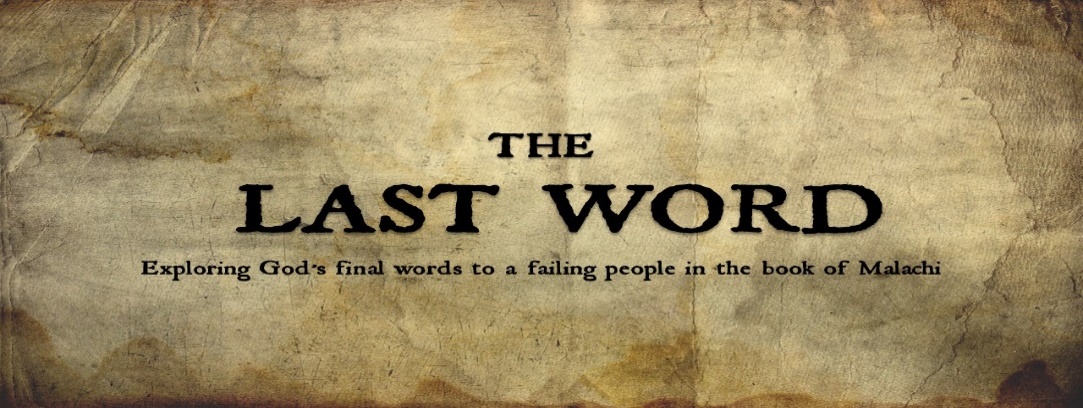 
Malachi 3:7-12      Theme of Malachi – God’s call for His people to genuinely love, 
                                         fearfully worship and joyfully hope in His name. SIGNS TO RECOGNIZE THAT YOU’RE CHEATING GOD1. You Set Yourself Up To Cheat God When You _________ Yourself from 
    Him – 3:7    *To __________ God’s plan is to __________ God2. You Cheat God When You ______ Him of What He’s ________ – 3:8Israel’s tithes - 3 tithes = 23% (Lev. 27:30-33; Deut. 12:5-6, 11, 18; Deut. 14:28-29)New Testament giving- Understand that it’s _____ God’s – Ps. 50:10- Understand that you can’t ____ ______ God – 2 Cor. 9:6-123. You Cheat God When You Rob Him from ___________ You – 3:10-11    *God does ____ need your money – Ps. 50:12THE SECURITY TO KEEP FROM CHEATING GOD – 3:7*To keep from cheating God stay ______ ________ Him